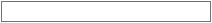 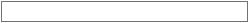 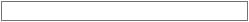 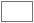 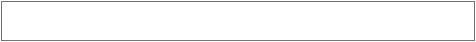 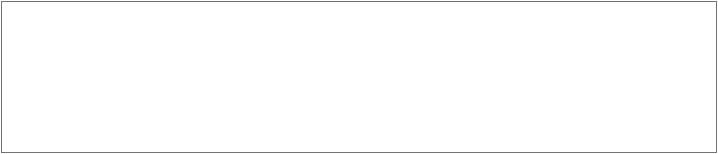 Detalle los datos para que se le notifiqueALCALDIA MUNICIPAL DE GUADALUPEFORMULARIO DE SOLICITUD DE INFORMACIÓN  Información del Solicitante   Nombre   Tipo de documento   EdadApellidoNúmero de doc.Sexo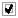 Masculino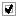 FemeninoNivel Educativo  Datos para que se le notifique  Breve Descripción de lo solicitado    Información Solicitada  Forma de entrega de la  InformaciónUnidad de Acceso a la Información Pública Oficial de Información Emerson Florentino Montoya Pineda Dirección. Av. Timoteo Liévano, Barrio el Centro, Guadalupe, San Vicente   Correo Electrónico  guadalupealcaldia@gmail.com  Teléfono: 2362- 6010| Nota: Los costos asumidos por el solicitante son: a) de reproducción        (determinados de acuerdo a los precios establecidos en la tabla autorizada   por la institución); b) envío por correo certificado, mensajería; c) las tasas respectivas en caso se requiera copias certificadas.  La entrega estará sujeta al comprobante de pago, en caso se requiera, y a los plazos de entrega de la empresa de correos. Unidad de Acceso a la Información Pública Av. Timoteo Liévano, Barrio El Centro, Guadalupe, Depto. de San Vicente,Telefax: 2362-6010, Tel. 2362-6225 email: municipalidaddeguadalupe@hotmail.com  Lugar y Fecha de Presentación    Teléfono  de contacto Forma de                     Notificación Correo Electrónico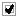  Fax Correo Certificado       Firma/ Huella   PresencialNacionalidad   Departamento    Municipio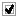 Fotocopia Certificada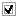   DVD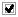 Fax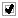 Fotocopia 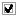   USB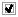 Consulta Directa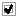 Correo Electrónico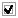 Correo Certificado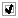   CD 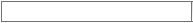 